Российская Федерация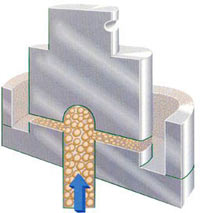 ООО «ТЕХНОЛОГИЯ»ОГРН 1157746275466, ИНН 7723384376, КПП 772301001109382, г.Москва, Егорьевский проезд , д.3А, стр.1Тел/факс (499) 398-27-99, E-mail : aleks-podrezov@yandex.ru, Р/сч 40702810938000030958 в ОАО «СБЕРБАНК РОССИИ», К/сч 30101810400000000225, БИК 044525225, ОКПО 42727756______________________________________________ ПРАЙС-ЛИСТ НА ПЛУНЖЕРНЫЕ ГОМОГЕНИЗАТОРЫ ВЫСОКОГО ДАВЛЕНИЯна 01.02.2016 г., В СТАНДАРТНОЙ КОМПЛЕКТАЦИИ, ВСЕ ЦЕНЫ С НДСУПП (устройство плавного пуска) – фиксированная производительностьПЧ (преобразователь частоты) – регулируемая производительностьПРАЙС-ЛИСТ НА ПЛУНЖЕРНЫЕ ГОМОГЕНИЗАТОРЫ ВЫСОКОГО ДАВЛЕНИЯ на 01.10.2015 г., В БЮДЖЕТНОЙ КОМПЛЕКТАЦИИ, ВСЕ ЦЕНЫ С НДС ПРАЙС-ЛИСТ НА ДОПОЛНИТЕЛЬНОЕ  ПУСКО-ЗАЩИТНОЕ ОБОРУДОВАНИЕ ДЛЯ ПЛУНЖЕРНЫХ ГОМОГЕНИЗАТОРОВ В КОМПЛЕКТАЦИИ БЮДЖЕТ, ВСЕ ЦЕНЫ С НДСКОМПЛЕКТАЦИЯ СТАНДАРТ  :Материал гидравлической части – SAF 2205, Двухступенчатый гомогенизирующий узел (ручное управление (гидравлическое управление – под заказ), Манометр с  мембранным разделителем, Датчик давления PY9000, Датчик давления PY9000 на вторую ступень – под заказ, Система охлаждения плунжеров и масла с электромагнитным клапаном, Рабочие клапана и седла материал – Керамика/Стеллит, Гомогенизирующие клапана и седла материал –Стеллит, Плунжер материал – Керамика, Уплотнение плунжера – шевронные манжеты из полиуретана, Зубчатая передача и зубчатый ремень, Демпфер пульсаций на входе с манометром (измеряет давление на входе), Демпфер пульсаций на выходе (с манометром), Электродвигатель с принудительным охлаждением, Комплект электрооборудования на выбор, Комплект запасных частей, Специальный инструмент, Облицовка из нержавеющей стали, Всегда залито новое масло, Упаковка - защитный деревянный ящик.КОМПЛЕКТАЦИЯ БЮДЖЕТ  :Материал гидравлической части – AISI 304, Двухступенчатый гомогенизирующий узел (ручное управление), Манометр с  мембранным разделителем или Датчик давления PY 9000, Рабочие клапана и седла материал – Стеллит, Гомогенизирующие клапана и седла материал – Стеллит, Плунжер материал – Нержавеющая сталь с твердым хромовым покрытием, Демпфер пульсаций на входе с манометром (измеряет давление на входе), Демпфер пульсаций на выходе, Уплотнение плунжера – Шевронные резинотканевые манжеты, Клиноременная передача, Электродвигатель, Облицовка из нержавеющей стали. ВСЕ БЫСТРОИЗНАШИВАЕМЫЕ ДЕТАЛИ ИЗГОТОВЛЕНЫ В ГЕРМАНИИ !НА СЕГОДНЯШНИЙ ДЕНЬ ГОМОГЕНИЗАТОРЫ СЕРИИ ПГ ЯВЛЯЮТСЯ САМЫМ СОВРЕМЕННЫМ ОБОРУДОВАНИЕМ ИЗГОТАВЛИВАЕМЫЕ В РОССИИНА ДАННЫЙ МОМЕНТ ИМЕЕМ ВОЗМОЖНОСТЬ ИЗГОТОВИТЬ ГОМОГЕНИЗАТОРЫ С ГИДРАВЛИЧЕСКИМ УПРАВЛЕНИЕМ. МаркаПроизводительностьЦена, (Стандарт)Цена, (Стандарт)гомогенизатораДавление(с ПЧ с регулировкой)(с УПП фиксированная)ПГ 500-25500 л/час, 25 Мпа              1 092 680,00 ₽               1 052 560,00 ₽ ПГ 1000-251000 л/час, 25 Мпа              1 137 520,00 ₽               1 097 400,00 ₽ ПГ 1250-251250 л/час, 25 Мпа              1 139 880,00 ₽               1 099 760,00 ₽ ПГ 1500-251500 л/час, 25 Мпа           1 139 880,00 ₽              1 099 760,00 ₽ ПГ 2500-252500 л/час, 25 Мпа              1 616 600,00 ₽               1 516 300,00 ₽ ПГ 3000-253000 л/час, 25 Мпа              1 679 140,00 ₽               1 575 300,00 ₽ ПГ 5000-255000 л/час, 25 Мпа              1 958 800,00 ₽               1 811 300,00 ₽ ПГ 8000-258000 л/час, 25 Мпа              3 115 200,00 ₽               2 891 000,00 ₽ ПГ 10000-2510000 л/час, 25 Мпа              3 127 000,00 ₽               2 914 600,00 ₽ ГАРАНТИЯ24 месяца24 месяцаМаркаПроизводительностьЦена, (Бюджет)Цена, (Бюджет)гомогенизатораДавлениеС манометромС датчиком давленияПГ 500-25500 л/час, 25 Мпа                 678 500,00 ₽                  749 300,00 ₽ ПГ 1000-251000 л/час, 25 Мпа                 825 000,00 ₽                  895 000,00 ₽ ПГ 1250-251250 л/час, 25 Мпа                 826 000,00 ₽                  896 000,00 ₽ ПГ 1500-251500 л/час, 25 Мпа              826 000,00 ₽              896 000,00 ₽ПГ 2500-252500 л/час, 25 Мпа                 961 700,00 ₽               1 032 500,00 ₽ ПГ 3000-253000 л/час, 25 Мпа              1 015 980,00 ₽               1 086 780,00 ₽ПГ 5000-255000 л/час, 25 Мпа              1 268 500,00 ₽               1 339 300,00 ₽ ПГ 8000-258000 л/час, 25 Мпа              2 454 400,00 ₽               2 525 200,00 ₽ ПГ 10000-2510000 л/час, 25 Мпа              2 461 480,00 ₽               2 532 500,00 ₽ ГАРАНТИЯ12 месяцев12 месяцевМаркаПроизводительностьЦена, (с УПП)Цена, (с ПЧ)гомогенизатораДавлениеПГ 500-25500 л/час, 25 Мпа95 000 руб.140 000 руб.ПГ 1000-251000 л/час, 25 Мпа95 000 руб.140 000 руб.ПГ 1250-251250 л/час, 25 Мпа95 000 руб.140 000 руб.ПГ 1500-251500 л/час, 25 Мпа95 000 руб.140 000 руб.ПГ 2500-252500 л/час, 25 Мпа120 000 руб.220 000 руб.ПГ 3000-253000 л/час, 25 Мпа120 000 руб.230 000 руб.ПГ 5000-255000 л/час, 25 Мпа130 000 руб.290 000 руб.ПГ 8000-258000 л/час, 25 Мпа240 000 руб.370 000 руб.ПГ 10000-2510000 л/час, 25 Мпа260 000 руб.390 000 руб.ГАРАНТИЯ12 месяцев12 месяцев